от  08 июля  2016 г. №  65/08                с. Усть-Цильма Республики Коми              Заслушав  отчет о деятельности администрации муниципального района «Усть-Цилемский» в 2015 году,    Совет муниципального района «Усть-Цилемский» решил:         1. Отчет о деятельности администрации муниципального района «Усть-Цилемский» в 2015 году принять к сведению.         2. Признать деятельность администрации муниципального района «Усть-Цилемский» в 2015 году удовлетворительной.  3. Решение вступает в силу со дня принятия.Приложение к решению Совета муниципального района «Усть-Цилемский»от 08 июля 2016г. № 65/08ОТЧЕТ о деятельности администрации муниципального района «Усть-Цилемский» в 2015 году Администрация МР «Усть-Цилемский» осуществляет свою деятельность, руководствуясь Конституциями Российской Федерации  и Республики Коми, федеральными и республиканскими законами, Уставом МО МР «Усть-Цилемский», иными нормативными правовыми актами российского и республиканского уровня. Основным документом, обеспечивающим развитие МР «Усть-Цилемский» на принципах баланса интересов населения, бизнеса и власти, является  Стратегия комплексного социально - экономического развития МО МР «Усть-Цилемский».  Стратегией   определены перспективы,  ориентиры,  цели и задачи для совместной работы всех заинтересованных сторон в развитии МР «Усть-Цилемский». Она служит отправной точкой для разработки муниципальных программ,  планов по их реализации, стратегических документов территориального планирования района. Основываясь на стратегическом выборе, сформированы следующие  приоритеты социально - экономического развития МР «Усть-Цилемский»: - создание условий для развития сельского хозяйства;- создание условий для развития промышленного сектора с отраслями специализации: лесозаготовительная, деревообрабатывающая и пищевая промышленность;- создание условий для туристской деятельности;- повышение качества предоставления социальных услуг населению;- сохранение самобытной культуры и традиционных обрядов населения района;- повышение эффективности управления территорий;- реализация комплекса мероприятий по обеспечению безопасности проживания и хозяйствования.Реализация Стратегии осуществляется через муниципальные программы, призванные решить поставленные задачи. В 2015 году реализуются 9 муниципальных программ, разработанных по  четырем направлениям: экономическое развитие, социальное развитие, развитие системы муниципального управления и обеспечение безопасности жизнедеятельности населения. Численность населенияЧисленность постоянного населения района из года в год сокращается  (в последние годы в среднем ежегодно на 2 %).  С учетом Всероссийской переписи населения 2010 года численность постоянного населения на 1 января 2012 года составляла 12656 человек, на 1 января 2013 года 12355 человек, на 1 января 2014 года – 12122 человек, на 1 января 2015 года – 11898 человек, на 1 января 2016 года 11689 человек.В основном  район теряет население  в результате миграции (около 300 человек в год или более 2% от общего числа населения).Естественное движение населения за 2015г.:- родившихся – 177 чел. (187 чел. – в 2014г.);- умерших – 164 чел. (176 чел в 2014г.);- естественный прирост – + 13 человек. (2014 год - +11).Половозрастной состав населения характеризуется высокой долей пенсионеров (почти каждый третий) и низким удельным весом детей до 15 лет.  Динамика возрастной структуры негативная: доля лиц пенсионного возраста растет, доля лиц трудоспособного возраста и моложе трудоспособного возраста сокращается.Бюджет муниципального района «Усть-Цилемский»Бюджет МР «Усть-Цилемский» на 2015 год и на плановый период 2016 и 2017 годов был утвержден решением Совета района 03 декабря 2014 года № 288/21.Расходы бюджета на данный период времени составляли 872 499,5 тысячи рублей, исходя из прогнозируемого объема доходов в сумме 865 300,5 тысячи рублей, в том числе безвозмездных поступлений в сумме 704 251,3 тысячи рублей.В течение года проводилась работа по увеличению бюджета. Уточненный решением Совета района от 24 декабря 2015 года № 22/04 план бюджета МР «Усть-Цилемский» составил: по доходам 915 384,8 тысяч рублей (увеличился на 50 084,3 тысяч рублей или на 5,7 %), по расходам – 954 679,9 тысяч рублей (увеличился на 82 180,4 тысяч рублей или на 9,4%).Бюджет за 2015 год  исполнен по расходам в сумме 878 226,1  тыс. руб., или на 91,9 процента, по доходам  в сумме 892 324,2 тыс. руб. или на 97,5 процента.В консолидированный бюджет района поступило в 2015 году собственных налоговых и неналоговых доходов в сумме  188 819,2 тыс. руб. при плане 191 504,9  тыс. руб. или выполнение составило 98,6 % к уточненному годовому плану, в том числе по налоговым  171 531,8 тыс. руб. при плане 173 724,7 тыс. руб. или 98,7 %, по неналоговым доходам 17 287,4 тыс. руб. при плане 17 780,2 тыс. руб. или 97,2 %.Налоговые доходы в общем объеме собственных доходов составляют 90,8 %.По налоговым доходам свыше уточненных бюджетных назначений поступили:- акцизы по подакцизным товарам (продукции), производимым на территории РФ +3 235,0 тыс. руб. (136,1%);- налог на имущество физических лиц +3,2 тыс. руб. (100,6%).Удельный вес неналоговых доходов составляет 9,2 %.Неналоговые доходы исполнены в пределах плана.По сравнению с 2014 годом увеличилось поступление налоговых и неналоговых доходов в консолидированный бюджет МО МР «Усть-Цилемский» на сумму 13 103,9 тыс. руб. (2014 г. – 175 715,3 тыс. руб., 2015 г.- 188 819,2 тыс. руб. ) или 7,5 %.Основным доходным источником, как и прежде, является «Налог на доходы физических лиц», доля в структуре налоговых и неналоговых доходов бюджета составляет 77,8 %.- Дотации поступили в бюджет муниципального района «Усть-Цилемский» в сумме 221 458,4 тыс. руб. или 100,0% к уточненному плану. - Субвенции поступили в сумме 317 830,5 тыс. руб. при плане 322 213,5 тыс. руб. или 98,6 % от плана.- Субсидии поступили в сумме 164 036,9 тыс. руб. или 95,7% от плана.Экономическое развитие районаНа 1 января 2016г. зарегистрировано всего (без филиалов, представительств) 143 юридических лица  (100,7 % к 2015г.), из них 46 -  ООО, 5 – потребкооперативы, 81 - учреждения, 5 – общественные объединения, 2- религиозные организации, 4 – прочие. В 2015г. вновь зарегистрировано 3 организации, официально ликвидировано 3 организации.Приоритетными видами деятельности в промышленном производстве остаются сельское хозяйство, производство пищевых продуктов, лесозаготовка,  обработка древесины и производство изделий из дерева.Однако основной объем продукции, производимой в районе промышленными предприятиями, приходится на добычу полезных ископаемых (нефти). В настоящее время наблюдается тенденция сокращения объемов добычи нефти.За 2015 год  возросло производство (добыча) следующих видов продукции (2015г. в % к 2014г.):- газ природный и попутный 150,0;- мясо и субпродукты пищевые убойных животных 119,9;- цельномолочная продукция (в пересчете на молоко) 107,7;- масло сливочное 107,5;- макаронные изделия   103,5;- лесоматериалы 123,1.Вместе с тем, сократилось производство (добыча) следующих видов продукции (2015г. в % к 2014г.):- нефть добытая, включая газовый конденсат  90,8;- хлеб и хлебобулочные изделия  96,6;- сыр и творог  85,6;- кондитерские изделия 93,5;- тепловая энергия  92,0.Малый бизнес задействован во всех отраслях экономики (за исключением предприятий  нефтедобывающей промышленности и энергоснабжающих организаций). Количество малых предприятий (без учета  микропредприятий - по нашей оценке их количество в районе составляет 35 единиц)  на начало 2015 года составляло  11 единиц, среднесписочная численность работающих на них - 342 человека. Среднемесячная заработная плата работников малых предприятий за 2014 год составила 15778 рублей (113,8 % к 2013г.), за 2015 год – 17072 рублей.Оборот малых предприятий, включающий стоимость отгруженных товаров собственного производства, выполненных своими силами работ и услуг, а также выручку от продажи приобретенных на стороне товаров за  2014 год составил 402,6 млн. рублей (116,4 % к 2013 г.), за 2015 год – 316,3млн. руб.  Основные виды продукции, произведенные субъектами малого предпринимательства в Усть-Цилемском районе -  это молоко и цельномолочная продукция, масло сливочное,  хлеб, хлебобулочные и кондитерские изделия, мясо и субпродукты, рыба, лесоматериалы, пиломатериалы,  деловая и топливная древесина, мебель, срубы домов и хозяйственных помещений.  На 01.01.2015 в налоговых органах было зарегистрировано  333 индивидуальных предпринимателя (включая глав крестьянских (фермерских) хозяйств). За 2015 год прекратили деятельность 4 предпринимателя,  и по состоянию  на 01.01.2016 года их число составило 329 человека.  В 2015 году на поддержку малого и среднего предпринимательства в муниципальном районе «Усть-Цилемский» было направлено 3 млн.585 тыс. руб. (в 2014 году - 4 млн.393,9 тыс. руб.).Хозяйствующим субъектам, осуществляющим доставку товаров в труднодоступные и отдаленные сельские населенные пункты Усть-Цилемского района, предоставляется  компенсации по возмещению части транспортных расходов за счет средств бюджета Республики Коми: 2013 год – 5 807,7 тыс. руб. (26 субъектов), 2014 год – 6 579,3 тыс. руб. (24 субъекта)., 2015 год – 6 868,6 тыс.руб.(23 субъекта).Оказывается поддержка хозяйствующим субъектам, снабжающим население твердым топливом. В 2015 году за счет средств бюджета Республики Коми на возмещение разницы в цене (дрова, уголь) были перечислены средства  в размере  1 212 тыс. рублей, востребована сумма в размере 1 169,4  тыс. рублей (в 2014 году были перечислены средства  в размере  1 500 тыс. рублей, востребована сумма в размере 1 093,2  тыс. рублей).Наиболее привлекательным  видом деятельности для малого бизнеса остается сфера оптовой и розничной торговли.Продуктами питания и товарами первой необходимости обеспечено все население; строительными материалами, бытовым оборудованием, мебелью, запчастями к технике – в основном административный центр и близлежащие населенные пункты. Из 34 действующих населенных пунктов 28 обеспечиваются товарами через стационарные торговые объекты. Отсутствует торговля в малочисленных населенных пунктах: пст.  Журавский, д. Гарево, д. Мыза, д. Бор, д. Левкинская, д. Крестовка.Оборот  розничной торговли за 2015 год  составил 777,5  млн. руб. (100,4 % к 2014г.).На территории МР «Усть-Цилемский» развиваются и другие виды предпринимательства:1. Производство и реализация лесозаготовительными предприятиями древесины и пиломатериалов, готовых срубов домов и хозяйственных помещений, мебели и оконных блоков.2. Обеспечение населения дровами.3. Добыча полезных ископаемых (нефти). Лицензии на разведку и добычу углеводородного сырья принадлежат ООО «ЛУКОЙЛ-Коми».4. Речные перевозки грузов, техники и пассажиров.5. Развитие туризма.6. Развитие современного горного производства: ведутся геолого-разведочные работы на месторождениях титановых руд, благородных металлов и алмазов на Среднем Тимане.Сельскохозяйственная отрасль в Усть-Цилемском районеОсновные   направления  развития  агропромышленного комплекса района  на период с 2014 по 2020 г.г. определены муниципальной программой МР «Усть-Цилемский» «Развитие экономики» (подпрограмма «Содействие развитию  агропромышленного и рыбохозяйственного  комплексов в МР «Усть-Цилемский»), задачами которой являются:1.Создание условий для развития  приоритетных направлений животноводства.2. Создание условий для  увеличения объемов производства и повышения  конкурентоспособности пищевой продукции.На территории района функционирует 5 сельскохозяйственных организаций, 2 предприятия, занимающихся выловом и переработкой рыбы, 23 крестьянских (фермерских) хозяйства,  предприятие по производству хлебобулочных изделий и мясных полуфабрикатов, предприятие по переработке молока, Печорская научно-исследовательская опытная станция. В обществе с ограниченной ответственностью «Филиппово» начата процедура ликвидации. ООО «Звезда» исключено из Единого государственного реестра юридических лиц 16.02.2016 г. в связи  с завершением  добровольной ликвидации.  По состоянию на 1 января 2016 года поголовье крупного рогатого скота в сельскохозяйственных организациях района составило   673  головы   (-102 гол. к прошлому году),  в т.ч. коров -  399 голов  (-30 гол.). Снижение поголовья произошло, главным образом,  за счет прекращения производственной деятельности ООО «Филиппово», а также, в связи с сокращением  поголовья  в ООО «Рочево» и СПК «Заря-1». Валовой  надой  молока за 2015 год - 1400  тонн (85,4 % к уровню прошлого года). Средний удой от 1 коровы за 2015 год  составил 3411 кг (+161 кг). Наивысшей продуктивности  скота  добились операторы машинного доения ООО «Велес-Агро» -3954 кг.  Организации реализовали на убой 98 тонн скота в живой массе (-38 т), кроме того, продано  населению 220 голов крупного рогатого скота (-124 гол. к 2014 г.).  Генофондным хозяйством СПК «Заря-1» реализовано 33 головы  животных, из них 17- племенных.  Поголовье скота в фермерских хозяйствах - 666 голов (+16 к 2014 г.),  в том числе 296 коров (+24), валовой надой молока - 896  тонн (124 % к уровню прошлого года). Средний удой от 1 коровы - 3353 кг  (+270  кг). Высоких результатов достигли фермеры Поздеев Юрий Григорьевич, Канева Лидия Александровна, Томилов Виктор Арсентьевич, Томилова Елена Анатольевна.Предприятия и крестьянские (фермерские) хозяйства проводят работу по улучшению породных качеств животных – за 2015 год приобретена 41 голова  КРС, из них 19 голов - мясных пород. Глава К(Ф)Х Томилова Елена Анатольевна (пст. Медвежка) активно занимается разведением  лошадей, в 2015-16 гг. приобретено 16 голов.26 сентября 2015 года введена в действие  убойная площадка мощностью 5 голов крупного рогатого скота в смену в крестьянском (фермерском) хозяйстве Томилова В.А. (с. Замежная). Строительные работы проводились с 15 мая по 14 сентября 2015 года. Общая сумма затраченных средств – 2 млн. рублей. Фермерское хозяйство оказывает услуги по забою скота  сельскохозяйственным организациям, гражданам, ведущим личное подсобное хозяйство.  Планируется  осуществить в 2016 году мероприятия  по оснащению цеха по переработке мяса.Продолжается работа по строительству убойного пункта с цехом по первичной переработке мяса в с. Усть-Цильма (К(Ф)Х Захарова В.Л.).  В целом на перерабатывающие предприятия поступило 2063,5 тонн молока; поставка молока личными подсобными хозяйствами граждан сократилась на 12 % по сравнению с 2014 годом и составила 227 тонн.  В 2015 г. были реализованы мероприятия, направленные на увеличение объемов реализации продукции:- организовано проведение ярмарок Выходного дня (самый активный участник – Томилов В.А.),   осуществлено более 400 выездов для торговли  продукцией с автолавок в районном центре (ООО «Цилемское», СПК «Заря-1», К(Ф)Х Кирьяновой Т.В.). Из районного бюджета направлено на субсидирование   затрат сельхозтоваропроизводителей  по доставке  произведенной продукции в пункты реализации  207 тыс. руб. (в 2014 году - 333 тыс. руб.).  В районе 2 цеха занимаются производством мясных полуфабрикатов. В ООО «Весна» произведено 35,7 т. мясных изделий (на 24 % меньше, чем в 2014 г.). В цехе ИП Носовой Дианы Александровны выпущено 14,5 тонн мясной продукции (больше, чем  в предыдущем году почти в 2 раза).Большую стимулирующую роль в увеличении объемов сельскохозяйственной продукции играют районные соревнования за достижение лучших результатов производства животноводческой продукции, на премирование победителей было направлено в 2015 году  160 тысяч рублей из районного бюджета. Общая численность работающих в организациях - 179 человек, в крестьянских (фермерских) хозяйствах – 75 чел. В течение 2015 года повысили квалификацию на курсах  повышения квалификации 7 специалистов организаций и К(Ф)Х, обучились на выездных семинарах-совещаниях – 21 чел., обучаются по заочной форме  в высших и средних  профессиональных учебных заведениях: по специальности «Зоотехния» - 5 чел., «Экономика и  бухгалтерский учет» - 5 чел., «Технология молока и молочных продуктов» - 3 чел.  Проблема обеспечения отрасли квалифицированными кадрами является приоритетной  на протяжении  ряда лет.Для совершенствования кадрового обеспечения необходимо провести работу по следующим направлениям:-трудоустройство специалистов, окончивших учебные заведения по сельскохозяйственным специальностям;-осуществление комплекса мер по созданию привлекательных условий труда и отдыха;- обучение на курсах повышения  квалификации.Кроме того, для нашего района актуальны такие проблемы, как отсутствие рынка сбыта сельскохозяйственной продукции и переработка мяса.Основными мероприятиями, направленными на развитие животноводства и перерабатывающих производств, в 2016 году являются:- совершенствование селекционно-племенной работы, повышение генетического потенциала крупного рогатого скота;- осуществление комплекса мер по внедрению новых технологий  содержания  животных, производства кормов;  - обновление парка тракторов и сельскохозяйственных машин;- проведение мероприятий по  расширению ассортимента молочной, мясной и рыбной продукции  и повышению ее качества, а именно: строительство  убойного пункта и цеха по переработке мяса в с. Усть-Цильма, с. Замежная;- увеличение объемов закупок сельскохозяйственной  продукции от личных подсобных хозяйств граждан;- организация выездной торговли  сельскохозяйственной продукцией и ярмарок Выходного дня. Транспорт и связьЖизнедеятельность района зависит от развития транспортного обслуживания предприятий и населения. В настоящее время район располагает воздушным, водным, автомобильным видами транспорта. В 2015 году инфраструктура воздушного транспорта района включала 1 аэропорт в с. Усть-Цильма   и 13 вертолетных посадочных площадок. Перевозку пассажиров и грузов воздушным транспортом обеспечивал ОАО «Комиавиатранс». В 2015 году регулярные рейсы из Сыктывкара в Усть-Цильму и обратно выполнялись  5 раз в неделю самолетом L-410. В периоды весенне-осеннего бездорожья посредством вертолета МИ-8 осуществлялась  регулярная воздушная связь между населенными пунктами района, а также с с. Ижма и г. Печора.Воздушным транспортом в 2015 году было совершено 62 рейса (в 2014 году – 57 рейсов).Специфика расположения населенных пунктов района обуславливает необходимость наличия речного вида транспорта. Перевозка  пассажиров речным транспортом осуществляется до населенных пунктов,  расположенных вдоль р. Печора. ООО «Региональная транспортная компания» в период навигации 2015 г. осуществляло регулярные рейсы (3 раза в неделю) на  катере  «Вангыр»  вместимостью 28 человек.Также в летний период функционировали 4 паромные переправы через р. Печора, р. Цильма, р. Пижма. В 2015 году для организации паромной переправы через реку Печора приобретен паром (самоходное судно, совершающее перевозки грузов и  пассажиров), что позволило обеспечить паромную переправу Усть-Цильма - Синегорье, отвечающую требованиям действующего законодательства. Перевезено пассажиров  1827 человек (в 2014 году – 2010 человек).Для снижения тарифов на пассажирские перевозки предусмотрено возмещение выпадающих доходов предприятиям воздушного и речного транспорта. На речные перевозки в 2015 году произведено финансирование в сумме 2341 тыс.  рублей (2224 - из бюджета Республики Коми, 117 -  из бюджета района) (в 2014 году – 1926 тыс. руб.). На воздушные перевозки  -  в сумме 8793,4 тыс. рублей (8353,4 - из бюджета Республики Коми, 440 - из бюджета района) (в 2014 году – 8247 тыс. руб.). Основные объемы по доставке грузов и перевозке пассажиров в населенные пункты района обеспечивает автомобильный транспорт. В целях организации пассажирских перевозок на территории района в 2015 г. утвержден реестр муниципальных маршрутов  регулярных перевозок пассажиров и багажа автомобильным транспортом, состоящий из 9 маршрутов. Однако, регулярное автобусное сообщение с административным центром  муниципального района имеют только 7 населенных пунктов (д. Гарево, пст. Журавский,  д. Чукчино, д. Карпушевка,  с. Коровий Ручей, с. Хабариха, д. Сергеево-Щелья). В зимнее время устанавливается автотранспортная связь со всеми населенными пунктами района. Основные проблемы в организации работы пассажирского автотранспорта:- отсутствие в районе развитой дорожной сети, неудовлетворительная транспортная доступность ко многим населенным пунктам;- отсутствие перевозчиков, имеющих лицензию и желающих осуществлять регулярные перевозки в отдаленные населенные пункты;- недостаточное количество пассажирского автомобильного транспорта, находящегося в муниципальной собственности, а также его высокий износ;- отсутствие перевозчика, желающего осуществлять пассажирские перевозки в городском сообщении, а также на внутриобластном маршруте «Усть-Цильма – Ираель».Предоставление услуг связи, а также доступа к сети «Интернет» обеспечивает ОАО «Ростелеком». В районе развивается сотовая связь. На сегодняшний день действует 4 оператора: «МТС», «Мегафон», «ТЕЛЕ 2», «Билайн». В 2016 году планируются работы по улучшению связи в д. Леждуг, д. Мыла, д.Нонбург, д.Черногорская.Инвестиционная привлекательностьНа территории района в 2015 году реализовывались  4 инвестиционных проекта.1. «Реконструкция (капитальный ремонт) здания под убойный пункт скота в с.Усть-Цильма» К(Ф)Х Захаров В.Л. – (общий объем инвестиций 3,419 млн. руб.). Срок  реализации проекта 2014-2016 годы. Оформлены в аренду земля и здание, выполнены работы по реконструкции здания. Подведено электричество, водоснабжение, закуплено оборудование для убойного цеха. Степень готовности проекта 70 %.2.  «Организация убойной площадки в с. Замежная» (общий объем инвестиций – 1,5 млн. рублей), проект реализован.3. «Открытие летнего кафе «Нафаня» (общий объем инвестиций – 714,5 тыс. рублей), проект реализован.4. «Строительство цеха по переработке мяса» К(Ф)Х Захаров В.Л. – (общий объем инвестиций – 2,6 млн.руб.). Срок реализации проекта 2015-2016 годы. Выполнены работы по реконструкции здания, закуплено оборудование. Степень готовности объекта 30%.На 2016-17 годы запланирована реализация следующих инвестиционных проектов:- «Строительство фермы на 50 голов» К(Ф)Х Канева Л.А.В области реализации инвестиционных проектов существуют следующие проблемы:- труднодоступность района;- недостаточно развита дорожная инфраструктура района;- дефицит квалифицированных кадров, вызванный низким уровнем заработной платы и качеством жизни в сельской местности;- естественный отток населения, соответственно уменьшение рынка потребителей;- отсутствие доступных инвесторам долгосрочных кредитных инструментов с процентными ставками, позволяющими окупать инвестиции в приемлемые для инвесторов сроки;- недостаточность финансовых средств для реализации инвестиционных проектов, разработчиками которых являются жители района.Развитие туризмаС целью формирования на территории Усть-Цилемского района конкурентоспособного туристского комплекса, обеспечивающего удовлетворение потребности населения  в туристско-рекреационных услугах, сохранения и рационального использования культурно-исторического и природного потенциала района разработана  подпрограмма «Въездной и внутренний туризма в МР «Усть-Цилемский» в рамках МП «Развитие экономики».В сфере туризма работают 3 хозяйствующих субъекта, 2 из которых включены в единый федеральный реестр туроператоров. МБУ ДО «Центр физкультуры, спорта и туризма» Усть-Цилемского района также оказывают услуги по организации туров в пределах района.Специфика местоположения и культурного наследия позволяет реализовывать туристические маршруты для любителей активного отдыха и интересующихся культурными и историческими особенностями района.  Наибольшим спросом пользуются мероприятия, приуроченные к «Усть-Цилемской горке», сплавы по реке Пижма и туры выходного дня на туристических базах «Домашний ручей» и «Огни Печоры».На официальном сайте администрации МР «Усть-Цилемский» создан туристический блок, на котором  предоставлена информация о туристических маршрутах и фотографии.Для туристов и гостей села функционируют  гостиницы «Прасковья», «Центральная»,  «Спортивная», «Аэропорт». В рамках реализации подпрограммы «Въездной и внутренний туризм в МР «Усть-Цилемский» МП «Развитие экономики» (утверждена постановлением от 06 декабря . № 12/2470) с начала года были проведены следующие мероприятия: - разработан автобусный экскурсионный тур для школьников; - приобретено снаряжение для тура «Сплав по реке Пижма»;- разработан оригинал-макета путеводителя по Усть-Цилемскому району;-  зарегистрирован товарный знак продукции Усть-Цилемского района;- проведен конкурс для туркружков «Экскурсия по родным местам»; - проведен тест-тур на турбазе «Огни Печоры» с целью выявления дополнительных возможностей территории. Безусловно, главной туристической «изюминкой» района является «Усть-Цилемская горка», которая становится мощным брендом не только в пределах республики, но и всей страны,  ежегодно привлекая большое количество посетителей района и, соответственно, увеличивая приток денежных средств в район. При этом мы понимаем, что для обеспечения полноценного туристского потока в район необходимо создание новых конкурентоспособных туристских продуктов и маршрутов, работа над которыми ведется совместно с хозяйствующими субъектами, оказывающими туристские услуги и бюджетными учреждениями. В области развития туризма существуют следующие проблемы:    - труднодоступность района;    - дефицит отвечающих современным требованиям объектов размещения;    - недостаточно развита дорожная инфраструктура района;    - дефицит финансовых ресурсов, недостаточная государственная поддержка туризма как отрасли экономики;    - недостаточная реклама туристических возможностей Усть-Цилемского района;    - дефицит опытных кадров в сфере туризма в целях развития туризма;    - неготовность населения к предоставлению туристических услуг;    - слабое использование имеющегося культурного, исторического, природного наследия Усть-Цилемского района;     - большая степень износа материально-технической базы;     - не зарегистрирован бренд «Усть-Цилемская горка», который позволил бы позиционировать район, как место привлечения туристов, и возможность привлечения финансовых средств для развития района;      - недостаточность финансовых средств для реализации инвестиционных проектов, разработчиками которых являются жители района.Социально-экономическое партнерство     В рамках установления договорных отношений и для привлечения предприятий крупного бизнеса к участию в решении социально-экономических проблем района и оказания содействия в развитии малого бизнеса района на 2015  год было  заключено соглашение о социальном партнерстве между ООО «ЛУКОЙЛ-Коми» и администрацией  МР «Усть-Цилемский» на сумму в размере 10 млн.рублей. Самая большая сумма (2 млн. рублей) была выделена на покупку двух тракторов для Новоборской и Пижемской школ. Кроме того, были приобретены пассажирские автобусы. Также финансовая помощь была направлена на развитие детского спорта, кадетского движения, проведение Республиканского праздника «Усть-Цилемская горка». Также оказана поддержка образовательным учреждениям района, МОД «Русь Печорская», Обществу инвалидов, Совету ветеранов войны и труда. В августе 2015 года подписано Соглашение о сотрудничестве между ГО «Усинск» и МР «Усть-Цилемский». Соглашение свидетельствует о совместном намерении поддерживать и развивать сотрудничество в различных областях. В частности, стороны будут способствовать созданию благоприятных условий деятельности предприятий и компаний, организации и проведению встреч деловых кругов, конференций, ярмарок и выставок, развитию малого бизнеса. Совместная работа будет вестись в туристическом секторе: развитие традиционных и открытие новых маршрутов. Что касается сотрудничества в области экономики, то здесь в первую очередь стоит отметить готовность усинских властей содействовать в продвижении мясо-молочной продукции из Усть-Цилемского района в городские магазины. Стороны договорились и о развитии сотрудничества в сфере охраны природы, ресурсоснабжения, внедрения энергосберегающих технологий; об обмене передовым опытом в сфере муниципального управления, культуры, спорта, молодежной политики, образования. В том числе планируются обмены делегациями в целях стажировки, участия в соревнованиях, культурных мероприятиях.Доходы населенияСреднемесячная номинальная начисленная заработная плата по району за 2015 год составила:- всего по району – 32313  рублей (в 2014 году - 31441  рублей),- в сфере образования – 28526 рублей (в 2014 году - 27598 рублей),- в сфере здравоохранения – 32108 рублей (в 2014 году - 31150 рублей),-  малые предприятия – 17072 рублей (в 2014 году - 15778 рублей),- средний размер пенсии на конец года  – 14560 рублей (в 2014 году - 13128  рублей).Просроченная задолженность по заработной плате отсутствует.Градостроительная деятельностьВ рамках  муниципальной  программы МР "Усть-Цилемский" "Содержание и развитие муниципального хозяйства" разработана и  направлена на государственную экспертизу проектная документация на строительство объекта "Инженерная инфраструктура в местечке "Семенов холм" с. Усть-Цильма РК (сети водопровода и дороги общего пользования)". Данным проектом планируется развитие с. Усть-Цильма в восточном направлении, застройка с "нуля" нового микрорайона "Семенов холм". Предполагается, что в новом районе застройки будет предоставлено 139 участков под строительство индивидуальных жилых домов, также запроектировано строительство трех детских площадок,  место под магазин, две автобусные остановки и объект бытового обслуживания.  Будут две новые улицы, это улица Новослободская и вторая улица по предложению Совета ветеранов района, с целью увековечения памяти участника Великой Отечественной войны, кавалера трех Орденов Славы, названа улицей Кирилла Матвеевича Чупрова. Также в рамках данной проектной документации запроектирован водопровод,  дороги общего пользования и тротуары. Реализация данного проекта позволит обеспечить жителей новостроек инженерной инфраструктурой. Проектной документацией предусмотрен трубопереезд через Домашний ручей, что в свою очередь позволит разгрузить ул. Советскую и сократить путь, который сейчас проделывают автомобилисты, чтобы попасть из одной части Усть-Цильмы в другую. Будет организовано водоотведение. Жители нижней части Усть-Цильма страдают в период весеннего таяния снегов от затопления. При реализации вышеуказанного проекта будет организован сток воды.    В отчетном периоде утверждены генеральные планы и правила землепользования и застройки СП "Замежная", "Коровий Ручей". В каждом населенном пункте указанных поселений проведены общественные слушания. В планах на 2016 год:-  получение положительного заключения государственной экспертизы проектной документации на строительство объекта "Инженерная инфраструктура в местечке "Семенов холм" с. Усть-Цильма РК (сети водопровода и дороги общего пользования);  - разработка и утверждение  правил землепользования и застройки СП  "Нерица", "Среднее Бугаево", "Ёрмица". Проблемы: - существенным препятствием обеспечения инженерной инфраструктурой является отсутствие необходимых средств у муниципалитетов.Строительство и ремонтВ июне 2015г. начались работы по разработки проектной документации и рабочего проекта на объекты:1) «Водопровод в с. Усть-Цильма (местечко «Каравановка») Усть-Цилемского района РК». Длина водопровода 1,3 км, две водоразборные колонки, противопожарные гидранты – 3шт.На участке строительства водопровода расположено 77 индивидуальных жилых домов, в которых проживает 520 жителей, расположен ряд магазинов и производственная база ИП Лукина А.М. Ближайшая водоразборная колонка распложена на расстоянии около 500 метров от участка, рельеф имеет достаточно крутые склоны. При этом  в домах проживают в основном граждане пенсионного или предпенсионного возраста. Целью строительства служит снятие социальной напряженности в части водоснабжения населения.Реализация проекта позволит обеспечить возможность собственникам домов присоединиться к водопроводу, получить централизованное водоснабжение и привести к нормативному расстояние от жилых домов до ближайшей водоколонки - 100 метров.Одним из важных назначений водопровода будет противопожарное водоснабжение м. Каравановка, так как там расположены дома старой стесненной застройки в деревянном исполнении.2) «Водопровод в с. Коровий ручей и д. Карпушевка Усть-Цилемского района РК». Длина водопровода - 2,5км, 3 водоразборные колонки, противопожарные гидранты – 3шт., пожводоем.На участке строительства водопровода расположено 70 индивидуальных жилых домов и 2 многоквартирных дома, в которых проживает 232 жителей. 68 жителей будут пользоваться водоколонками. Также подключатся животноводческие помещения К(Ф)Х Л.А. Каневой. Ближайшая водоразборная колонка расположена на расстоянии около 800 метров от участка, рельеф имеет достаточно крутые склоны. При этом в домах проживают в основном граждане пенсионного или предпенсионного возраста. Данный водопровод будет служить резервом для котельной в д. Карпушевка, Короворучейской школы. Реализация проекта позволит обеспечить возможность собственникам домов присоединиться к водопроводу, получить централизованное водоснабжение и привести к нормативному расстоянию от жилых домов до ближайшей водоколонки - 100 метров, обеспечить  противопожарное водоснабжение.В настоящее время данные проекты находятся на госэкспертизе Республики Коми. Строительство объектов предусмотрено республиканской инвестиционной программой на  2016 год.  Проведены поисково-разведочные работы на воду посредством бурения разведочно-эксплуатационной скважины глубиной 130 м и проведения комплекса опытных гидрогеологических исследований в районе с. Трусово Усть-Цилемского района РК.Завершены работы по организации строительства объекта «Водопровод (закольцовка существующего) в с. Усть-Цильма на участках Гусихи и Федосеевка (3-я очередь)» (район ул. Мяндина); «Водопровод (закольцовка существующего) в с. Усть-Цильма на участках Гусихи и Федосеевка (2-я очередь) 2 пусковой комплекс» (ул. Нагорная, Набережная).Завешены  работы по организации строительства инженерной инфраструктуры в целях жилищного строительства в местечке «Совхозное поле» с. Усть-Цильма (автодорога) и строительства инженерной инфраструктуры в целях жилищного строительства в местечке «Совхозное поле» с. Усть-Цильма (водопровод).В рамках малых проектов выполнены работы по восстановлению электроосвещения вдоль автомобильной дороги общего пользования местного значения «Подъезд к средней школе с. Усть-Цильма» (ул. Батманова). Было установлено 29 светильников мощностью по 60 Вт.Администрация района участвует в программе капитального ремонта многоквартирных домов.  В рамках программы в 2015 году подключено к центральной канализации  5 многоквартирных домов. Прошла  госэкспертизу и получила положительное заключение  проектная документация на объект «Усть-Цилемский социальный культурный центр (пристройка к зданию Усть-Цилемского культурного центра – филиала МБУ «РЦКДиК»).Объявлен аукцион и начаты работы по организации капитального строительства объекта «Дошкольное образовательное учреждение детские ясли-сад на 120 мест в с. Усть-Цильма».Находится на проверке в госэкспертизе  проектная документация на строительство объекта «Школа в с. Замежная Усть-Цилемского района» (II этап – Интернат). В проекте будет предусмотрена реконструкция котельной (увеличение  мощности).Усть-Цилемский район характеризуется низким уровнем развитости дорожной сети.Но администрация района проводит большую работу по ремонту и строительству дорог внутри района.В 2015 году начались работы по строительству объекта «Строительство автомобильной дороги общего пользования местного значения «Подъезд к д. Загривочная» протяженностью почти  с мостом через реку Вяткина. Необходимость в строительстве данной автодороги возникла в связи с двумя аварийными мостами на существующем направлении и отсутствии надлежащей паромной переправе в д. Боровская. Кроме того, у сельхозтоваропроизводителей появится возможность беспрепятственно доставлять молочную и мясную продукцию в районный центр. Выполнены работы по вырубке трассы, раскорчевке. Стоимость работ составляет 9 млн.руб. Строительство объекта приостановлено в связи с отсутствием финансирования со стороны Республики Коми. Проектирование и последующее строительство данной автодороги планируется продолжить на участке д. Загривочная – с. Замежная в 2017-2018 гг. В 2015 году администрацией была разработана аукционная документация и объявлен аукцион на выполнение комплекса работ по первичной технической инвентаризации автомобильных дорог общего пользования местного значения общей протяженностью 24,68 км, расположенных на территории района, и постановке на государственный кадастровый учет земельных участков под ними.Выполнены работы по устройству временной автомобильной дороги Усть-Цильма – Нерица зимнего пользования (вырубка леса, раскорчевка пней). Данное направление дороги позволит осуществить круглогодичное сообщение с селом Нерица.В рамках малых проектов выполнен ремонт автомобильной дороги общего пользования местного значения «По местечку «Новострой» д. Чукчино» (отсыпка ПГС).Вблизи образовательных учреждений произведено устройство пешеходных ограждений и устройство 2 светофоров (школа с. Усть-Цильма и Коровий Ручей).Нанесена горизонтальная дорожная разметка по автомобильным дорогам общего пользования местного значения с усовершенствованным типом покрытия общей протяженностью 3,55 км.Выполнены работы по оборудованию и содержанию ледовых переправ и зимних автомобильных дорог общего пользования местного значения  на участке: с. Замежная - д. Черногорская  общей протяженностью 18  км, в том числе ледовые переправы через р. Пижма:- напротив д. Степановская протяжённостью 0,1  км, - напротив д. Черногорская протяженностью 0,1 км.Проведены дополнительные работы по устройству лежневых дорог протяженностью 252 м.Были проведены дополнительные работы по субсидии «оборудования и содержания ледовых переправ и зимних автомобильных дорог общего пользования местного значения» на следующих направлениях: 1) зимняя автомобильная дорога общего пользования местного значения р. Сосья – с. Окунев Нос:- ремонт проезжей части моста через р. Лабазиха;- засыпка трубопереездов и мостоперездов через р. Индус, р. Верхняя Бревенница, р. Средняя Бревенница;2) зимняя автомобильная дорога общего пользования местного значения с. Трусово - д. Филиппово - д. Мыла - д. Нонбург:- ремонт моста через р. Лещевский;- ремонт проезжей части моста через р. Макаров;- ремонт проезжей части моста через р. Песчаный; 3) зимняя автомобильная дорога общего пользования местного значения пст. Новый Бор - пст. Харьяга - с. Ёрмица - д. Лёждуг:- ремонт проезжей части моста через р. Марьянский.В 2015 году в МР «Усть-Цилемский» были созданы дорожные фонды. Основные работы в рамках дорожных фондов: - реализация малых проектов в сфере дорожной деятельности - 70000,00;- выполнение комплекса работ по первичной технической инвентаризации автомобильных дорог общего пользования местного значения общей протяженностью 24,68 км, расположенных на территории МР «Усть-Цилемский» и постановке на государственный кадастровый учет земельных участков под ними - 446720,30;- установка металлических пешеходных ограждений - 83981,74;- содержание дорог (очистка дорог от снега автогрейдером) - 57577,60;- содержание дорог (планировка автогрейдером) – 406000;- содержание автомобильной дороги общего пользования   местного значения   «с. Замежная — д. Степановская - д. Скитская» - 436908,5;- содержание автомобильной дороги общего пользования   местного значения   «Подъезд к с. Среднее Бугаево»- 156563,25;- содержание автомобильной дороги общего пользования   местного значения   «с. Трусово - д. Филиппово» - 260938,75;- закупка дорожных знаков – 90,5;- восстановление поперечного профиля «Подъезд к д. Уег» - 100000,00.Предоставлены средства для содержания дорог сельским поселениям:Завершены  восстановительные работы после двух  весенних  паводков  улицы Речная в д. Верхнее Бугаево, на сегодняшний день объемы выполнены на 100 %.  Для восстановления было выделено 7,5 млн. руб.. В настоящее время зимник функционирует по новому направлению. В дальнейшем будут дополнительно проведены строительные работы с целью круглогодичного сообщения населенных пунктов. В 2015 году в зоне наводнения 12 населенных пунктов оказались 938 человек, 365 жилых домов, 16 социальных объектов, 2 животноводческие фермы на 130 и 60 голов КРС, 2 дизельные электростанции, линии электропередач и связи, улично-дорожная сеть, 2 котельные и многое другое.Подано 626 заявлений гражданами, пострадавшими от наводнения. Списки граждан направлены в Министерство труда и социального развития РК. После сверки на предмет соответствия Закону РК от 30.04.2008 г. № 22-РЗ «О социальных выплатах на оказание единовременной материальной помощи гражданам, оказавшимся по не зависящим от них обстоятельствам в тяжелом материальном положении» и постановлению Правительства РК от 29.08.2008 г. № 222 «О мерах по реализации Закона РК «О социальных выплатах на оказание единовременной материальной помощи гражданам, оказавшимся по не зависящим от них обстоятельствам в тяжелом материальном положении» помощь получили 163 чел. на сумму 1 млн. 141 тыс. руб.Распоряжением Правительства РК от 21 августа 2015 г. № 333-р бюджету МР «Усть-Цилемский» выделены финансовые средства в размере 11 467 990,00 рублей на мероприятия по ликвидации последствий ЧС, произошедшей в результате прохождения весеннего паводка 2015 года.Распоряжениями администрации МР «Усть-Цилемский» из резервного фонда администрации МР «Усть-Цилемский» выделены денежные средства в размере 1 913 307,54 рублей на мероприятия по ликвидации последствий ЧС, произошедшей в результате прохождения весеннего паводка 2015 года, и  9 554 682,46 рублей на мероприятия по ликвидации последствий ЧС, произошедшей в результате прохождения весеннего паводка 2015 года – ремонт жилого фонда. Средства выплачены в полном объеме.Проблемы:- проблема ремонта дорог, находящихся на балансе Дорожного агентства;- недостаток финансирования для проведения ремонта и капитального ремонта дорог и составления проектно-сметной документации. Жилищное строительство и обеспечение жильём гражданОказывалась государственная поддержка населению, проживающему в сельской местности, в строительстве индивидуальных жилых домов и приобретении жилых помещений. В 2015 году поддержку оказали 10 семьям, выделено 7 212,7 тыс. руб.В 2014 году поддержку оказали 18 семьям, выделено 11 985,7 тыс. руб.Оказывалась государственная поддержка гражданам, которые пожелали выехать из районов Крайнего Севера и приравненных к ним местностей. В 2014 году получили субсидии 4 человека, сумма выплат составила 4950,7 тыс. руб., в 2015 годах – 4 человека, сумма – 4989,4 тыс. руб.ФЦП «Устойчивое развитие сельских территорий на 2014-2017 годы и на период до 2020 года».В 2015 году получили социальные выплаты 3 человека (в 2014 году – 7 человек):  - 1 – на приобретение жилого помещения в сельской местности;   - 2 – на строительство жилого дома в сельской местности.На эти цели выделены средства в размере 4 261 936 рублей (в 2014 году - 7 081 725 рублей), в том числе:- молодые специалисты, работающие по трудовым договорам в АПК - 1 173 500 рублей;- молодые специалисты, работающие по трудовым договорам в социальной сфере, - 1 589 034 рублей;- граждане, работающие в социальной сфере – 1 449 402 рублей.В сводный список участников мероприятий – получателей социальных выплат по Усть-Цилемскому району в 2016 году включено 3 человека. Социальные выплаты были предоставлены:- гражданину, работающему в социальной сфере (1 071 496 руб.);- молодой семье (1 278 698 руб.);- семье, имеющей трех и более детей, член семьи которой работает в социальной сфере (1 700909 руб.)В 2015 году принято и направлено в адрес Министерства сельского хозяйства и продовольствия Республики Коми 17 заявлений. 3 заявления удовлетворены, граждане получили социальную выплату. Общая сумма выплат составила 1 246 521 рублей. Новые дома будут построены на территории СП «Усть-Цильма».В 2016 годы выдано 4 свидетельства на сумму 2 361 388 рублей (граждане подавали заявления на получение социальной выплаты в 2015 году). Новые дома будут построены на территории СП «Коровий Ручей» (3), «Усть-Цильма» (1). За полугодие 2016 года принято 3 заявления.На приобретение жилого помещения в рамках реализации подпрограммы «Обеспечение жильем молодых семей» ФЦП «Жилище» в 2014 году получили социальную выплату 3 семьи, в 2015 году – 3 семьи, также на строительство жилого дома в 2015 году получила выплату 1 семья. В 2016 году свидетельства выданы 3 семьям. Две семьи направляют выплату на приобретение жилого помещения, одна семья на строительство жилого дома. Для исполнения государственных полномочий по обеспечению жилыми помещениями детей-сирот и детей, оставшихся без попечения родителей, лиц из числа детей-сирот и детей, оставшихся без попечения родителей, были заключены соглашения с Министерством труда и социальной защиты Республики Коми. В 2014 году приобретено 6 жилых помещений, в 2015 году – 4.Ежегодно оказывается дополнительная социальная поддержка в рамках действующих в районе социально-ориентированных целевых муниципальных программЖилищно-коммунальное хозяйствоСтоимость жилищно-коммунальных услуг, рассчитанная по экономически обоснованным тарифам,  на 1 человека в месяц составляет в среднем 2499,7 рублей.  Уровень фактических платежей населения в % к начисленным составил 94 %.Кризисное состояние  отрасли в сфере ЖКХ связано с неудовлетворительным финансовым положением предприятий ЖКХ, высокими затратами, неразвитостью конкурентной среды, высокой степенью износа основных фондов. По итогам 2015 года удовлетворенность населения жилищно-коммунальными услугами составила 65 % от числа опрошенных (2014 год – 64 %).В целях создания условий для предоставления качественных жилищно-коммунальных услуг  собственникам помещений предоставляется право выбора способов управления многоквартирными домами. В 2015 году большинство собственников помещений реализовали свои права, в связи с чем увеличилась доля многоквартирных домов, в которых собственники помещений выбрали один из способов управления многоквартирным домом и составила 83,9 % (2014 – 83,7 %).Доля организаций коммунального комплекса, осуществляющих производство товаров, оказание услуг по водо-, тепло-, газо-, электроснабжению, водоотведению, очистке сточных вод, утилизации (захоронению) твердых бытовых отходов и использующих объекты коммунальной инфраструктуры на праве частной собственности, по договору аренды или концессии, участие субъекта Российской Федерации и (или) муниципального района в уставном капитале которых составляет не более 25 процентов, в общем числе организаций коммунального комплекса, осуществляющих свою деятельность на территории муниципального района, по сравнению с 2014 г. осталось без изменения.Увеличился  уровень собираемости платежей за предоставленные жилищно-коммунальные услуги, который в 2013 году – 90%, в 2014 – 92%. в 2015- 94%. В 2015 г. доля подписанных паспортов готовности жилищного фонда  составила 100 % и котельных - 100%.Доля убыточных предприятий жилищно-коммунального комплекса по-прежнему составляет 100%. Реализация мероприятий Программы комплексного развития систем коммунальной инфраструктуры МР «Усть-Цилемский» на 2011-2015 гг. и на период до 2020 года  будет  способствовать постепенному сокращению количества убыточных организаций жилищно-коммунального комплекса.Доля многоквартирных домов, расположенных на земельных участках, в отношении  которых осуществлен  государственный кадастровый учет, в 2015 году составила 99,65%. Постановка  на кадастровый учет осуществляется планомерно и к 2016 году составит 100%.В 2015 году отсутствуют многоквартирные дома, признанные в установленном порядке аварийными.Государственная поддержка на улучшение жилищных условий предоставлялась в рамках федеральной целевой программы «Устойчивое развитие сельских территорий на 2014 - 2017 годы и на период до 2020 года»; подпрограммы «Устойчивое развитие сельских территорий» Государственной программы Республики Коми «Развитие сельского хозяйства и регулирование рынков сельскохозяйственной продукции, сырья и продовольствия, развитие рыбохозяйственного комплекса в Республике Коми». В 2015 году смогли улучшить жилищные условия 10,3% граждан  из числа состоящих на учете в качестве нуждающихся в жилых помещениях.Проблемы:- ветхие инженерные сети;- высокие тарифы;- недостаток финансирования;- низкое качество доставляемого угля;- износ скважин, что является основной проблемой при их эксплуатации. Повышение качества предоставляемых услуг в сфере ЖКХВ целях повышения качества предоставляемых услуг в сфере ЖКХ:    1) произведены реконструкции с заменой котлоагрегатов на котельных: в с. Трусово-2. пст. Синегорье – 2, с.Усть-Цильма(котельная №54) - 4; заменено 860 метров тепловых сетей, 900 метров водопроводных сетей;     2) ведется работа по обустройству полигона в с. Усть-Цильма в рамках долгосрочной республиканской целевой программы «Обращение с отходами производства и потребление в РК (2012-2016 гг.)»;     3) установлены приборы учета по ХВС и ГВС в жилищном фонде на 100 %, по электроэнергии – на 82 %;     4) участие в программе комплексного развития системы коммунальной инфраструктуры на 2011-2015 гг. на период до 2020 года;     5) разработаны схемы теплоснабжения, водоснабжения и водоотведения, программа комплексного развития коммунальной инфраструктуры. Социальная сфераЗдравоохранение Укомплектованность в районе  врачами составляет 59 %, средним медицинским персоналом 79 %, что является одним из лучших показателей по Республике Коми. В 2015 году на работу прибыли молодые специалисты: врачи – 2 (врач – терапевт, врач – акушер-гинеколог), средний медперсонал – 5 специалистов (медсестры – 4, фельдшер – 1). В 2015 году проведены работы по строительству фельдшерско-акушерских пунктов в пст. Синегорье и с. Среднее Бугаево. В связи с ежегодным подтоплением ФАПа в с. Среднее Бугаево было принято решение о его подъеме на 1 м. Работы по подъему ФАПа завершены. В новом здании ФАПа в с. Среднее Бугаево начался прием пациентов. Проведены работы по ремонту кровли и замене освещения на ФАПе в д. Скитская.Проведены работы по замены кровли поликлиники с обустройством ограждения кровли и водосточной системы.  Проведены работы по ремонту помещения морга (установка приточно-вытяжной вентиляции, замена электропроводки с освещением, облицовка стен керамической плиткой). В 2015 году поступило оборудование на 5 млн. рублей, в том числе анализатор для химико-токсилогических исследований IK200609, высокочастотный хирургический радиоволновой генератор «Surtron» (в рамках Соглашения с ООО «ЛУКОЙЛ-Коми»).Заболевания, выявленные впервыеПроблемы:Кадровая проблема: острая нехватка врачебных кадров и среднего медицинского  персонала (медицинские сестры, фельдшеры). Для частичного решения этой проблемы администрацией района заключает договора со студентами, которые после обучения в ВУЗах должны будут вернуться в район и отработать врачами не менее 3-х лет.Недостаточная материально-техническая база: ветхие лечебные корпуса хирургического и терапевтического отделений; несоответствие требований новых СанПиНов ряда ЛПУ, в т.ч. ФАПов; недостаточное обеспечение медицинским оборудованием (стоматологические установки, биохимический автоматический анализатор), медицинской мебелью и т.п. Образование Основные направления деятельности отрасли «Образование»:- предоставление качественного доступного образования;- развитие системы воспитания на основе отечественных традиций и инновационного опыта, повышения роли семьи в воспитании детей и подростков. Формирование у детей и учащейся молодежи гражданственности, трудолюбия, уважения к правам и обязанностям человека, любви к Родине, семье, окружающей природе;- повышение профессиональной компетентности педагогов и заинтересованности учителя в конечных результатах своего труда;- создание комфортных и безопасных условий пребывания детей в учреждениях образования.Сеть учреждений общего и дополнительного образования составляют 28 муниципальных бюджетных образовательных учреждений, в которых обучается 2341 детей (792 - дошкольного возраста и 1549 - школьники). В составе учреждений:- дошкольных образовательных учреждений – 12;- общеобразовательных школ – 11(8 средних и 3 основных);- начальных школ - детских садов – 4;- учреждение дополнительного образования – 1.В них занято более 300 педагогических работников.Идет планомерный процесс оптимизации сети образовательных учреждений, целью которого является обеспечение доступности качественного образования при условии эффективного использования ресурсов. Основными причинами, обусловившими процесс реорганизации и ликвидации малокомплектных школ и детских садов, являются  уменьшение количества обучающихся, наличие кадровой проблемы. Так, в 2015 году:- МБОУ «Бугаевская СОШ» переименовано в МБОУ «Бугаевская ООШ им. В.П. Кислякова»,- МБДОУ «Детский сад № 27» с.Среднее Бугаево реорганизовано в форме присоединения к МБОУ «Бугаевская ООШ им. В.П. Кислякова»,-  МБДОУ «Детский сад №15» д.Загривочная реорганизовано в форме присоединения к МБДОУ «Детский сад №14» с.Замежная,- закрыты дошкольные группы в МБДОУ «Детский сад №29» с.Окунев Нос и МБДОУ «Детский сад №16» д. Степановская в связи с уменьшением количества детей.Во всех общеобразовательных школах организована предпрофильная подготовка.        МБОУ «Новоборская СОШ им. С.М.Черепанова» осуществляет профессиональную подготовку 26 юношей   по профессии «Тракторист» категории  В, С, Е. Выпускники после обучения получают Свидетельство установленного образца и права. МБОУ «Пижемская СОШ» получена лицензия профессиональной подготовки трактористов.2 февраля 2015 года торжественно был открыт отреставрированный зал воинской славы школьного музея МБОУ «Усть-Цилемская СОШ им. М.А. Бабикова», который в течение 2015 года посетили более 100 педагогов и обучающихся школ района. В республиканском конкурсе-смотре школьных музеев «Живет Великая Победа во все века, во все года», посвященном 70-летию Победы в Великой Отечественной войне, принял участие школьный музей МБОУ «Новоборская СОШ им.С.М. Черепанова» и занял 1 место в номинации «Лучшая экскурсия».С 14 сентября 2014г. по 09 мая 2015г. в образовательных учреждениях прошли мероприятия патриотической направленности в рамках акции «Эстафета Знамени Победы».Кадеты МБОУ «Кадетская СОШ» с. Коровий Ручей в 2015 году 4-й раз совместно с поисковым отрядом «Наследие» гимназии искусств при Главе Республики Коми участвовали во Всероссийской вахте памяти в Псковской области на местах боев 28-й Невельской дивизии, в составе которой было много наших земляков, уроженцев Республики Коми.Между администрацией района и Министерством образования РК подписано соглашение о предоставлении субсидии в 2015 году бюджету района для проведения ремонта спортивного зала в МБОУ «Хабарицкая СОШ». Из республиканского бюджета  выделено – 2800 т.р. , 148 тыс. руб. из местного бюджета на приобретение спортивного оборудования этой же школе.  Все запланированные мероприятия выполнены в полном объёме и в установленные сроки.Проведены необходимые работы по созданию универсальной безбарьерной среды для беспрепятственного доступа детей-инвалидов в МБОУ «Усть-Цилемская СОШ им. М.А. Бабикова». Финансирование: ФБ-756 тыс. руб.; РБ-400 тыс. руб.; МБ-205 тыс. руб. Проведены ремонты крыши МБОУ «Пижемская СОШ»  на сумму  600 тыс. рублей и здания МБУДО «РЦДТ «Гудвин» (замена окладных венцов, ремонт крыльца, замена входных дверей) за счёт средств ООО «ЛУКОЙЛ-Коми» на сумму 800 тыс. рублей. В котельной МБОУ «Бугаевская ООШ» установлены и запущены в эксплуатацию два новых котла на сумму 307 тыс. рублей (МБ), а также заменены сетевой насос и дымосос на сумму 76 тыс. рублей (МБ). В здании Бугаевской ООШ после капитального ремонта с 1 сентября 2015 года открылась дошкольная группа.Также проведены ремонты системы отопления за счёт средств МБ в следующих ОУ: МБОУ «Цилемская СОШ», МБОУ «Степановская ООШ», МБОУ «Нерицкая НШДС».Заменена крыша интерната МБОУ «Пижемская СОШ» после пожара, заменен участок канализации (25 метров) МБОУ «Кадетская СОШ» с. Коровий Ручей.Одновременно с этим проведены мероприятия, направленные на выполнение требований пожарной безопасности (устранение ранее выявленных нарушений ОНД МЧС). В пяти ОУ (Усть-Цилемская СОШ, детские сады №1,№3,№5, Гудвин) установлены блоки  дублирования сигнала о пожаре по радиосигналу, которые  успешно функционируют.  	 Проводятся мероприятия по организации безопасной перевозки детей автотранспортом образовательных учреждений: обследование и  согласование с ГИБДД МВД маршрутов подвоза детей к месту учёбы; организация текущего ремонта и обслуживания автотранспорта перевозящего учащихся; обеспечение своевременного технического ремонта ТС, использующихся  для перевозки учащихся; организация проведения ежедневного предрейсового медицинского осмотра водителей, перевозящих учащихся.  Все 10 школьных автобусов оснащены тахографами и спутниковой системой ГЛОНАСС. К 1 сентября 2015 года в школах района учащимся начальных классов  вручены светоотражающие элементы (полосы - 430 шт.).  Приобретены два трактора для МБОУ «Пижемская СОШ» (1117682,5 рублей) и МБОУ «Новоборская СОШ имени С.М. Черепанова»(1053911,00 рублей) в рамках соглашения между администрацией МО МР «Усть-Цилемский» и ООО «ЛУКОЙЛ-Коми». В 2015 году за счет средств ООО «ЛУКОЙЛ-Коми» приобретены два школьных автобуса «ПАЗ» для МБОУ «Пижемская СОШ» и МБОУ «Кадетская СОШ» с. Коровий Ручей.В государственной итоговой аттестации приняли участие 157 обучающихся 9-х классов (96,9% от общего числа выпускников) из 11 общеобразовательных учреждений.Уровень обученности по математике составил 94,3% (2014 год – 98%, 2013 год – 92,5%; 2012 год – 81,8%); средняя оценка – 3,41 (2014 год – 3,5; 2013 год – 3,6; 2012 год - 3,32);  по русскому языку – 98,7% (2014 год – 98%; 2013 год – 95,3%; 2012 год - 92,2%), средняя оценка – 4,06 (2014 год – 3,9; 2013 год – 3,7; 2012 год - 3,73).В 2015 году отмечается положительная динамика уровня обученности и качества знаний  выпускников по русскому языку и географии.Анализ результатов показал, что в 2015 году только в 4 ОУ (МБОУ «Новоборская СОШ», «Хабарицкая СОШ», «Степановская ООШ», «Ермицкая ООШ») 100% обучающихся, участвующих в ОГЭ, преодолели минимальный пороговый балл по обязательным предметам (русский язык и математика).Всего в ЕГЭ приняло участие  107 одиннадцатиклассников, из которых 98 - выпускники текущего года, в т. ч. 1 экстерн,  9 - выпускники прошлых лет.Наиболее востребованными, как и в предыдущие годы, остаются такие учебные предметы, как обществознание – 71,4% от общего количества выпускников текущего года, биология  – 26,5%, физика – 22,5%, история  – 19,4%,Средний балл по русскому языку в 2015 году составил 62,9, что на 2,09 ниже среднего балла по РК (64,99); в 2014 году составил  54,51, в 2013 году - 59,73, в 2012 году -57,96, в 2011 году – 57,4.Средний балл по математике профильного уровня составил 43,4 (в 2014 году - 40,06, в 2013 году - 46,35, в 2012 году - 49,43, в 2011 году – 48,5), что близко среднему баллу по РК  (43,7). По математике 8 участников сдавали экзамен повторно на базовом уровне (в 2014 году  - 3, 2013 году – 6 участников).13 выпускников набрали по результатам ЕГЭ от 80 баллов и выше.Медалью «За особые успехи в учении» награждены 7 обучающихся, серебряной медалью РК  -  2 обучающихся.Значительное снижение среднего балла в сравнении с 2012-2014 гг. произошло  по  предметам: - по литературе (53,64 – в 2012 году, 56,93 – в 2013 году, 50,97 – в 2014 году, 51,34 – в 2015 году)- по истории (49,63 – в 2012 году, 49,20 – в 2013 году, 41,82 – в 2014 году, 46,9 – в 2015 году).2 выпускника (МБОУ «Усть-Цилемская СОШ им. М.А. Бабикова», «Кадетская СОШ») не прошли государственную итоговую и не получили аттестат о среднем общем образовании.Наблюдается снижение среднего балла по основным и наиболее востребованным предметам (математика, биология, обществознание, физика, история).МБОУ «Короворучейская СОШ» стала победителем в республиканском конкурсе общеобразовательных организаций, реализующих инновационные программы, разработанные на основе национальной образовательной инициативы «Наша Новая Школа» в рамках конкурса «Лучшие школы Республики Коми» в номинации «Лучшая сельская школа» грант и получила в 720 тыс.рублей.В целях реализации политики в области патриотического воспитания в районе реализуются проекты: "Я - гражданин России", учебно-полевые сборы, военно-патриотическая игра "Зарница", военно-спортивная игра «Орленок», месячник оборонно-массовой и военно-патриотической работы. На базе кадетской школы в июне ежегодно  с 2012 года проходят республиканские военно-полевые сборы «Северная крепость».В 2015 году в ДЦ «Гудвин» было открыто новое направление - кружки «Зарядка для языка» (логопедия), «Нетрадиционное рисование», с 2015-2016 года дошкольники обучаются и робототехнике.Воспитанники ДЦ Гудвин и педагог Хозяинова Е. В. разработали проект, в котором собрали историю деревни Абрамовская, родословную жителей, схему деревни, списки ветеранов войны из этой деревни. Позднее на месте этой деревни был установлен памятный знак.В оздоровительные лагеря на территории и за пределами РК планировалось направить по путевкам 121 ребенка, из них 51 – дети, находящиеся в трудной жизненной ситуации. По причине недобора групп не выезжали дети в следующие лагеря: санаторий «Колос» Кировской области - 12 чел., профильные лагеря (экскурсионные туры) «Русь заповедная» - 17 чел. и г. Санкт-Петербург 10 чел. В то же время в рамках оздоровительной кампании дополнительно выезжали группы в лагеря республики для участия в соревнованиях «Школа безопасности», «Безопасное колесо», смена «Допризывник». Для 20 детей-спортсменов был организован выезд в оздоровительный лагерь «Олимп» с. Выльгорт. В декабре 2015 года был организован выезд группы детей, состоящей из 23 человек, в 5-дневный Профильный лагерь (экскурсионный тур) г. Великий Устюг.Таким образом, выездным отдыхом в течение 2015 года было охвачено 152 ребенка, из них 41 – дети, находящиеся в трудной жизненной ситуации; невостребованными остались 39 путевок, из них 10 – для детей, находящихся в трудной жизненной ситуации. С 01.06.2015 г. на базе 11 образовательных учреждений района функционировали летние оздоровительные лагеря с дневным пребыванием детей. В период осенних каникул 5 дней работала площадка при МБОУ «Бугаевская ООШ», в которой были организованы 10 детей. Таким образом, в лагерях с дневным пребыванием детей в период каникул были организованы 394 учащихся.Также в летний период на базе 6 образовательных учреждений были организованы трудовые бригады, в которые трудоустроены 49 подростков. Всего через Центр занятости населения в летний период был трудоустроен (при образовательных учреждениях, администрациях сельских поселений, других предприятиях) 241 подросток.Для организации питания детей в лагерях с дневным пребыванием, а также для оплаты труда подростков были привлечены средства республиканского и местного бюджетов, выделяемые в форме субсидий для проведения оздоровительной кампании. Стоимость питания в лагерях с дневным пребыванием составила порядка 120 рублей в день на одного ребенка.Всего отдыхом и оздоровлением в период 2015 года было охвачено 546 детей, занятостью – 241 подросток.Проблемы образования: 1.Средства, выделяемые на ремонты образовательных учреждений недостаточны. В зданиях надо менять электропроводку,  ремонтировать кровли, системы тепло-, водоснабжения, канализации, менять окна (ДЦ «Гудвин»).2.По причине ветхости зданий ОУ остро стоит проблема строительства школы в с. Трусово (130 мест).3.Есть необходимость в строительстве арендного жилья для молодых специалистов.4.Требуется дополнительная финансовая поддержка для проведения мероприятий ДЦ «Гудвин».5.ДЦ «Гудвин» необходим транспорт, т.к. филиалы работают в д. Рочево, Трусово, Замежная, Хабариха, Новый Бор, Карпушевка, Окунев Нос. 6.Ежегодно ДЦ «Гудвин» проводит летнюю площадку, необходима детская площадка рядом с центром, например возле памятника Ленину, где можно было бы круглогодично организовывать досуг детей.7.Актовый зал, мастерская по деревообработке  ДЦ «Гудвин» требует ремонта, нужно оборудовать его в соответствии с САНПИН и правилами ПБ.Культура Основными  направлениями  деятельности учреждений культуры района являются:- организация и проведение массовых мероприятий;-  сохранение и развитие народной традиционной культуры;- поддержка самобытных коллективов;-поддержка любительского художественного творчества;- организация досуга и отдыха населения. В отрасли культуры функционируют: - МБУ «РЦКДиК» (4 культурных центра, 14 домов культуры, 8 сельских клубов; ежегодно проводится около 4 тысяч различных культурно-массовых мероприятий для населения района);- МБУ «Усть-Цилемский историко-мемориальный музей А.В. Журавского» (филиалы - Пижемский историко-этнографический музей (с.Замежная), Дом Героя Советского Союза М.А. Бабикова (с.Усть-Цильма). На базе музея  функционирует отдел народных художественных промыслов; - МБУ «ЦБС»;- МБОУ ДО «Усть-Цилемская детская музыкальная школа».В 2015 году для 5 учреждений районного центра культуры, досуга и кино приобретено световое, звукоусилительное оборудование и компьютерная техника на общую сумму 540,00 тыс.руб. (на средства по соглашению с ООО "ЛУКОЙЛ-Коми 290,00 тыс.руб., бюджетные средства - 250,00  тыс.руб.). На сегодняшний день в целом по системе оснащение звукоусилительным оборудованием составляет  70 % музыкальными инструментами - 30%.В текущем  году осуществлена замена кровли здания Нерицкого сельского Дома культуры;  заменена система отопления Цилемского культурного центра; произведены утепление цокольного перекрытия зрительного зала и ремонт в Синегорском сельском Доме культуры; ремонт помещений, оборудованных для работы Творческой мастерской «Умелые руки» в  Скитском  сельском клубе - на общую сумму  725,00 тыс. руб. Приобретен материал для ремонта Средне-Бугаевского сельского Дома культуры на сумму 247 тыс. руб. за счет средств резервного фонда РК на ликвидацию последствий паводка 2015 года.В 2015 году в Год патриотизма в Республике Коми и 70-летия Победы в Великой Отечественной войне 1941-1945 г.г. в учреждениях культуры Усть-Цилемского района реализован крупномасштабный  проект V районный фестиваль «Салют Победы». В рамках этого проекта проведены мероприятия, охватившие все категории населения:II Районный смотр-конкурс художественного творчества ветеранов (пенсионеров) «Не стареют душой ветераны». Районный фестиваль - конкурс «Поющее мужское братство», собрал на районной сцене  33 коллектива и отдельных исполнителя из 13 сёл и деревень Усть-Цилемского района, всего 112 участников. Районный конкурс детского творчества  «Горжусь Отечеством своим», в котором приняли участие  235 детей разного возраста из 15 населенных пунктов Усть-Цилемского района.XII Республиканский праздник «Усть-Цилемская горка» традиционно собрал сотни людей со всех уголков России. В череде летних мероприятий 2015 года прошел праздник печорской былины «Старину ту сказывал, да на старинный лад». Он объединил фольклористов, исполнителей былин, старин, баллад, духовных стихов и плачей из городов Санкт-Петербург, Печора, Сыктывкар и сел Усть-Цилемского района:   Хабариха,  Замежная и Усть-Цильма. 12 июля 2015 в  Усть-Цильме прошла первая Петровская ярмарка. Свои изделия и мастер-классы, представили 33 мастера Усть-Цилемского района и землячеств МОД «Русь Печорская», 2 любительских объединения из д. Скитская и  п. Журавский, а также отдел народно-художественных промыслов МБУ «Усть-Цилемский историко-мемориальный музей им. А.В. Журавского». Различные товары предлагали покупателям предприниматели из городов Иваново, Фурманов, Великий Устюг, Ухта, Сосногорск, Ижемского и Усть-Цилемского районов. Всего в ярмарке участвовало 20 предпринимателей и организаций из Республики Коми и других регионов России.  Премия за вклад в сохранение и развитие традиционной народной культуры в номинации «За выдающиеся творческие достижения в сфере сохранения и развития традиционной культуры» присуждена участнику народного фольклорного коллектива «Усть-Цилемские краснопевы» Поздееву Виктору Максимовичу. Обладателем премии в номинации «За активную научную, просветительскую и педагогическую деятельность, направленную на освоение элементов народной культуры и передачу навыков подрастающему поколению» стал Чупров Николай Александрович, председатель Представительства МОД «Русь Печорская» г. Печора.2015 год был объявлен в РФ Годом литературы, в рамках которого была проведена акция «Доброй книге – добрый путь», инициированная Правительством Республики Коми. В течение 2015 года библиотеки МБУ «ЦБС»  принимали участие в юбилейных мероприятиях МОД «Русь Печорская» (25-летие), мероприятиях Республиканского праздника «Усть-Цилемская горка».МБУ «ЦБС» вошло в Федеральную целевую программу «Культура России (2012-2018 годы)» с проектом «Модельная сельская библиотека в селе Трусово». В 2015 году в рамках реализации проектов «малых дел» был проведен ремонт библиотеки с. Хабариха. Также проведен ремонт и утепление Бугаевской библиотеки. В 2015 году МБУ «ЦБС» на основании Соглашения о взаимном сотрудничестве между ООО «ЛУКОЙЛ-Коми» и администрацией МР «Усть-Цилемский» были выделены средства в размере 200 тысяч руб., которые были израсходованы на приобретение стеллажей (4 шт.), столешниц (11 шт.), библиотечных кафедр (2 шт.), телевизора ж/к для проведения мероприятий (1 шт.), МФУ (2 шт.), стульев офисных (20 шт.), а также на комплектование библиотечных фондов (книги 271 экз.).Усть-Цилемский историко-мемориальный музей А.В. Журавского принял активное участие в мероприятиях, посвященных 70-летию Победы в ВОВ. Были организованы различные выставки и экспозиции.В 2015 году издан каталог «Коллекция А.В.Журавского. Из собрания Усть-Цилемского историко-мемориального музея А.В.Журавского». Музей А.В. Журавского приобрёл коллекцию Киреева Виктора Николаевича (с.Усть-Цильма): медная посуда, керосиновые лампы, весы, остроги и уникальная коллекция поддужных колокольчиков 18-20 вв. и др. Впервые в Усть-Цилемском музее была проведена акция «Ночь в музее».МБУДО «Усть-Цилемская ДМШ» стала победителем конкурса на получение денежного поощрения лучшими муниципальными учреждениями культуры, находящимися на территориях сельских поселений  в номинации «Детские школы искусств» (100000 рублей).Открыта новая дисциплина «Гармонь», на которой обучается 7 учащихся отделения «Музыкальный фольклор», открытого в 2013 году. Школе подарены 2 гармони «Куликово поле». Проблемные вопросы в области культуры района:Проблема закрепления кадров – молодых специалистов культуры, увеличения выплат материального стимулирования.Развитие народного творчества;  недостаточное финансирование Усть-Цилемской детской музыкальной школы  на выездную конкурсную деятельность:Возможные пути решения:в соответствии с Постановлением Совета Федерации Федерального собрания РФ «О сохранении и развитии народного творчества в Российской Федерации»  на уровне Министерства культуры Республики Коми необходимо  разработка конкретных мер по развитию народного творчества в нашей республике, нормативно-правовых документов, учитывая особенности всех районов;организация гастрольно-выездной деятельности государственных профессиональных коллективов Республики Коми с выездом в сельские районы с целью обмена опытом;необходима государственная поддержка (финансирование) гастролей, выездов самодеятельных художественных коллективов района, особенно за пределами Республики Коми.Отсутствие молодых специалистов с профессиональным образованием в МБУ «ЦБС». Возможные пути решения: повышение заработной платы, предоставление ведомственного жилья для иногородних работников, выплата «подъемных» на обустройство.Физическая культура и спортОсновной целью работы в области физической культуры и спорта является привлечение жителей района  к занятиям физкультурой и спортом и приобщение  к здоровому образу жизни.На территории района развиваются 16 видов спорта, в том числе: велоспорт,                                      лыжероллеры, лыжные гонки, мини футбол, стрельба, хоккей, легкая атлетика.Увеличивается спортивная база района. В этом году она насчитывает 69 спортивных сооружений. Введены в эксплуатацию спортивные площадки в д. Филиппово (малый проект), с. Нерица (социальное партнерство), отремонтированы спортивный зал в д. Загривочная и лыжная база «Темп» в с. Усть-Цильма.Общая численность занимающихся составляет 3006 чел. и составляет 31,2 % от общей численности населения района.Самыми популярными видами спорта среди населения являются волейбол – 504 чел., лыжные гонки – 241 чел., пауэрлифтинг – 141 чел., настольный теннис – 136., футбол – 103 чел.Для развития и совершенствования спортивных навыков и обеспечения массовости в течение года организуются и проводятся соревнования школьного, поселенческого и районного уровня. На 1 декабря 2015 г. их число составило 144, количество участников – 5254 чел.Сильнейшие спортсмены и сборные команды по видам спорта приняли участие в 4 Всероссийских и 15 республиканских соревнованиях.Базовым видом спорта в районе являются лыжные гонки. Норматив I взрослого разряда выполнили 10 лыжников-гонщиков, звания кандидата в мастера спорта добился Малойкин Сергей. В основной состав сборной России входит Илья Семиков. В конце 2015 года отличился Канев Сергей, который дважды победил во Всероссийских соревнованиях по лыжным гонкам среди юношей 17 – 18 лет. В составы сборной Республики Коми входят 9 спортсменов. Для привлечения интереса населения к занятиям лыжным спортом во всех сельских поселениях района проводятся старты Всероссийских соревнований «Лыжня России». К традиционным участникам лыжного конкурса «Движение для здоровья» на призы  ООО "ЛУКОЙЛ-Коми" сельским поселениям «Усть-Цильма» и «Замежная» подключились сельские поселения «Хабариха»,  «Окунево», «Новый Бор». Общее количество в 2015 году составило 242 человека.Основные проблемные вопросы, которые необходимо решать на республиканском уровне:недостаточность финансовых средств для участия сборных команд района в республиканских соревнованиях;- кадровые вопросы.Многофункциональный центр предоставления государственных и муниципальных услугВ 2015 году начата работа по созданию многофункционального центра предоставления государственных и муниципальных услуг по принципу «Одного окна».  МФЦ расположен в здании администрации сельского поселения «Усть-Цильма», созданы отдаленные рабочие места в с. Коровий Ручей, с. Замежная, с. Трусово. Специалисты, работающие в поселениях, проходят обучение и в ближайшее время начнут приём граждан.В дальнейшем планируется открытие отдаленных рабочих мест и на территории других сельских поселений. Организация муниципального управленияВ 2015 году уровень удовлетворенности населения  деятельностью органов местного самоуправления составил 50% от количества опрошенных. При этом его значение увеличилось на 5 % по сравнению с 2014 годом (45 %). Данный показатель складывается из уровня удовлетворенности населения деятельностью муниципалитета по решению основных вопросов местного значения в сферах дошкольного образования (65,7 %), общего (школьного) образования (75,6 %), дополнительного образования детей (70,3 %), культуры (79,6 %), физической культуры и спорта (52 %), ЖКХ (21 %).Основной причиной неудовлетворенности населения результатами деятельности органов местного самоуправления района является неудовлетворенность граждан состоянием дел в жилищно-коммунальном хозяйстве территорий (тарифы, качество услуг, состояние инженерных коммуникаций, благоустройство дворовых территорий и населенных пунктов в целом). Автономные учрежденияНа территории муниципального района «Усть-Цилемский» функционирует одно автономное учреждение: АУ РК «Редакция газеты «Красная Печора». Муниципальные услугиВ рамках Федерального закона от 27 июля 2010 г. № 210-ФЗ «Об организации предоставления государственных и муниципальных услуг» администрацией муниципального района «Усть-Цилемский» утвержден  Реестр муниципальных услуг МР «Усть-Цилемский» (далее – Реестр). По данному Реестру администрацией  МР «Усть-Цилемский» предоставляется 58 муниципальных услуг, в том числе: муниципальными бюджетными учреждениями – 7, сектором службы «Одного окна» - 8, администрацией района – 43.За  2015 год администрацией района и муниципальными бюджетными учреждениями  оказано  17274 муниципальные услуги. Сектором службы «Одного окна» за 2015 год принято 817 заявлений, на все заявления даны исчерпывающие ответы.  На все муниципальные услуги разработаны административные регламенты в соответствии с Реестром.Также административные регламенты  по предоставлению муниципальных услуг размещены на официальном сайте администрации района.На сайте региональной информационной системы «Портал государственных и муниципальных услуг РК» и в государственной информационной системе «Единый портал государственных и муниципальных услуг (функций)» размещены сведения о 59 муниципальных услугах, в том числе 8 услуг сельских поселений, 6 услуг муниципальных бюджетных учреждений, 9 услуг управления образования.На основании распоряжения Правительства РФ от 17.12.2009 №1993-р «Об утверждении сводного перечня первоочередных государственных и муниципальных услуг, предоставляемых в электронном виде» (далее – Распоряжение) в электронный вид переведено 8 муниципальных услуг (администрация района – 2 услуги, управление образования – 5 услуга, сельские поселения – 1 услуги).В дальнейшем количество муниципальных услуг, предоставляемых в электронном виде, будет увеличено, так как Министерством массовых коммуникаций, информатизации и связи РК ведется работа по переводу муниципальных услуг в электронный  вид в соответствии с этапами перевода муниципальных услуг в электронный вид на основании Распоряжения.  Также ведется постоянная работа по актуализации данных в государственной информационной системе «Реестр государственных и муниципальных услуг (функций) Республики Коми».Администрация района осуществляет контроль по двум видам:1. Муниципальный контроль за сохранностью автомобильных дорог местного значения вне границ населенных пунктов в границах муниципального района. 2. Муниципальный жилищный контроль.  За 2015 год проверок по муниципальному контролю  не проводилось, так как нет объекта проверок. Проблемы:Существует проблема оказания муниципальных услуг в электронном виде в сельских поселениях «Замежная», «Трусово», «Уег», «Среднее Бугаево», «Нерица», «Ёрмица» в результате плохого качества сети Интернет. Это приводит к отсутствию оперативности по предоставлению муниципальных услуг в электронном виде для населения. Соответственно, жители района не всегда могут своевременно получить информацию о предоставляемых муниципальных услугах.Энергосбережение и повышение энергетической эффективностиВ рамках мер по энергосбережению и повышению энергетической эффективности в МР «Усть-Цилемский» принята целевая муниципальная программа «Энергосбережение и повышение энергетической эффективности МР «Усть-Цилемский» на 2012 – 2015 годы».В результате выполнения мероприятий по энергосбережению и повышению энергетической эффективности, предусмотренных программой, наблюдается снижение объемов потребления энергетических ресурсов жителями многоквартирных домов и муниципальными бюджетными учреждениями.В рамках программы по энергосбережению в 2015 г. проводились следующие виды работ:        1. Разработана и утверждена программа по энергосбережению от 08.04.2015 № 04/764 «Об утверждении программы «Энергосбережение и повышение энергетической эффективности муниципального района «Усть-Цилемский» на 2015-2020 годы»2. Ремонт спортзала в Хабарицкой СОШ - замена всех окон на ПВХ и утепление фасада спортзала сайдингом. (по программе ремонты объектов спорта).3.Установлены 4 общедомовых прибора учета холодного водоснабжения в МКД, и 8 приборов учета холодного водоснабжения, в муниципальных квартирах и была проведена проверка 12 приборов учета в многоквартирных домах по муниципальной программе в рамках программы МР «Усть-Цилемский» «Муниципальное управление». Задачи на текущий год и перспективы их решенияОсновными задачами  социально-экономического развития района являются:1. Создание условий для развития сельскохозяйственной отрасли: укрепление материальной базы и модернизация сельскохозяйственных предприятий, улучшение породных качеств животных и увеличение их поголовья, повышение плодородия  земель сельхозназначения, расширение площади посевных культур, увеличение объемов и повышение качества кормов  собственного производства,  обеспечение условий для реализации сельскохозяйственной продукции, привлечение в отрасль квалифицированных кадров.2. Создание условий для развития малого бизнеса, расширение сфер его деятельности. 3. Развитие туризма: разработка туристических маршрутов, открытие гостевых домов, создание необходимой инфраструктуры.4. В области  земельных отношений необходимо продолжить работу по изготовлению генеральных планов сельских поселений, определять места для микрорайонов новой застройки.5. В целях обеспечения  пассажирских перевозок  необходимо продолжать работу по обновлению автобусного парка,  приобретению безопасного речного транспорта.  6. В сфере жилищно-коммунального хозяйства  будет продолжена работа по  водоснабжению населения района, капитальному ремонту муниципального жилого фонда, созданию условий  для обеспечения жильем граждан.7. Социальная сфера также требует  большого внимания: будет продолжена работа по строительству детского сада на 120 мест и школы в с. Трусово, укреплению материальной и технической базы учреждений образования и культуры.8. Будет продолжена работа по ремонту и строительству дорог и мостов, обеспечению необходимой инфраструктурой  районов новостроек.Показатели эффективности и результативности деятельности администрации МР «Усть-Цилемский»	_________________Совет муниципальногообразования  муниципальногорайона «Усть-Цилемский»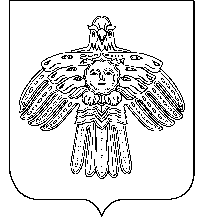 «Чилимдiн» муниципальнöй районлöн муниципальнöйюкöнса СöветРЕШЕНИЕКЫВКÖРТÖДРЕШЕНИЕКЫВКÖРТÖДРЕШЕНИЕКЫВКÖРТÖДОб отчете о деятельности администрации муниципального района  «Усть-Цилемский» в 2015 году  Глава муниципального района «Усть-Цилемский»-председатель Совета  районаЕ.Е. ЕремееваСП Усть-Цильма640300,00СП Коровий Ручей148200,00СП Новый Бор476100,00СП Хабариха149000,00СП Замежная270000,00СП Трусово496000,00СП Окунев Нос149000,00СП Среднее Бугаево229000,00СП Уег57000,00СП Нерица49500,002013 г.2013 г.2014 г.2014 г.20152015Кол-воСумма, тыс.руб.Кол-во Сумма,  тыс. руб.Кол-воСумма, тыс.руб.Оплата обучения студентов9562,23302,13293,7Единовременная выплата молодому специалисту, заключившему трудовой договор на 5 лет, для обустройства 110,0575,0345,0Выплата процентной надбавки к заработной плате за работу в районах Крайнего Севера в полном объеме молодым и высококвалифицированным специалистам, прибывшим на работу в муниципальное учреждение на постоянной основе из других регионов Российской Федерации и заключившим трудовой договор на 5 лет.7442,8--00Выплата ежемесячной материальной помощи в размере 2000 рублей студентам, обучающимся в высших и средних учебных заведениях и имеющим успеваемость с оценкой "отлично" по всем дисциплинам  110,0220,000Ежегодные единовременные выплаты семьям, воспитывающим четырех и более детей19 семей76,026 семей 110,022 семьи99,0Дополнительные меры социальной поддержки граждан:18162,0969,59158,0- оказание материальной помощи при полном или частичном  уничтожении жилого помещения и (или) имущества в результате пожара14137,0325,0440,0- оказание материальной помощи на неотложное медицинское вмешательство110,0110,000- оказание материальной помощи при нахождении в сложной жизненной ситуации315,024,528,0- оказание материальной помощи при полном или частичном  уничтожении жилого помещения и (или) имущества в результате наводнения--330,0--- оказание материальной помощи при необходимости переезда на новое место жительства в пределах Усть-Цилемского района в связи с закрытием федеральных структурных подразделений в отдаленных деревнях района3 семьи110,02013 год2014 год2015 годЗлокачественные заболевания243537Болезни системы кровообращения246238264Травмы 113612261079Туберкулез 10107Пневмония 222121№ п/пНаименование показателя эффективности и результативности деятельности главы МР «Усть-Цилемский» и администрации МР «Усть-Цилемский»Значение показателя за предыдущий годЗначение показателя за отчетный годПояснение по снижению (ухудшению) установленных значений показателей эффективности и результативности главы МР «Усть-Цилемский»1Удовлетворенность населения деятельностью органов местного самоуправления муниципального района «Усть-Цилемский45 % от числа опрошенных50 % от числа опрошенныхОсновной причиной неудовлетворенности населения результатами деятельности органов местного самоуправления района является неудовлетворенность граждан состоянием дел в жилищно-коммунальном хозяйстве территорий (тарифы, качество услуг, состояние инженерных коммуникаций, благоустройство дворовых территорий и населенных пунктов в целом).2Коэффициент отношения оценки качества управления финансами и платежеспособности, полученной МР «Усть-Цилемский» к максимально возможной оценке11Оценка муниципального района «Усть-Цилемский» за 2014 и 2015 годы максимальная из возможной.3Количество реализуемых инвестиционных проектов на территории муниципального района «Усть-Цилемский»6 проектов, из них полностью реализованы 5 проектов.4 проекта, из них полностью реализованы 2 проекта.На  ход  реализации  инвестиционных проектов влияют  проблемы   финансового характера: недостаточное финансирование в рамках действующих программ, и отсутствие у исполнителей проектов  собственных финансовых средств4Наличие в открытом доступе информационной базы по инвестиционным проектам (предложениям), свободным инвестиционным площадкам и земельным участкамИнформация об  инвестиционных проектах размещена на официальном сайте района и обновляетсяИнформация об  инвестиционных проектах размещена на официальном сайте района и обновляется5Доля муниципальных услуг, предоставляемых органами местного самоуправления муниципального района «Усть-Цилемский» и муниципальными учреждениями в электронном виде, в общем объеме муниципальных услуг, предоставляемых органами местного самоуправления МР «Усть-Цилемский» и муниципальными учреждениями6Администрация района – 3Управление образования -1Сельские поселения – 2(По 51 муниципальной услуге в электронном виде можно получить, только информирование, в соответствии с этапами перевода муниципальных услуг в электронный вид на основании распоряжения Правительства Российской Федерации от 17.12.2009 №1993-р)8Администрация района – 2Управление образования -5Сельские поселения – 1(По 51 муниципальной услуге в электронном виде можно получить, только информирование, в соответствии с этапами перевода муниципальных услуг в электронный вид на основании распоряжения Правительства Российской Федерации от 17.12.2009 №1993-р)Снижение установленных значений показателя не наблюдается6Доля зданий муниципальных учреждений, находящихся в аварийном состоянии или требующих капитального ремонта, от общего количества зданий муниципальных учреждений, находящихся в казне МР «Усть-Цилемский»007Уровень заболеваемости:- детей в возрасте от 0 до 14 лет;- взрослого населения (старше 15 лет)7805526575185007Одна из основных причин снижения показателя – снижение численности населения8Коэффициент естественного прироста населения(на 1000 человек населения)0,9 (прирост)1,1 (прирост)9Доля удовлетворенных заявлений на получение услуги по дошкольному образованию, в общей численности заявлений на получение услуги по дошкольному образованию (от 3 до 7 лет)100 %100 %10Доля лиц, сдавших единый государственный экзамен, от числа выпускников общеобразовательных муниципальных учреждений, участвовавших в едином государственном экзамене100 %96,94 %11Доля удовлетворенных заявлений на предоставление участка для жилищного строительства в общем числе заявлений 100 %100 %12Организация комплекса мероприятий по обеспечению снабжения населения, проживающего на территории района, топливом 3 хозяйствующим субъектам, снабжающим население твердым топливом  за счет средств бюджета Республики Коми на возмещение разницы в цене (дрова, уголь), перечислены средства  в размере 1 093 200 рублей3 хозяйствующим субъектам, снабжающим население твердым топливом  за счет средств бюджета Республики Коми на возмещение разницы в цене (дрова, уголь), перечислены средства  в размере 1 169 400 рублейОрганизация  в границах поселения снабжения населения топливом относится к  вопросам местного значения  сельских поселений. Администрация района  принимает на себя  путем заключения соглашений полномочия в части предоставления субсидий на покрытие убытков, возникающих в результате государственного регулирования цен на топливо твердое, реализуемое гражданам для нужд отопления.13Количество зарегистрированных преступлений на территории МР «Усть-Цилемского»183, из них 32 – особо тяжкие.208, из них 15 – особо тяжкие.По данным МВД по РК14Осуществление мер по противодействию коррупции в границах МР «Усть-Цилемский»100 %100 %